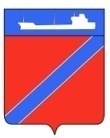 Совет Туапсинского городского поселения Туапсинского района(третий созыв)СЕССИЯ – IР Е Ш Е Н И ЕОт 21 сентября 2017 года                                                                          № 1.6г. ТуапсеО регистрации депутатского объединения (фракции) Всероссийской политической партии «ЕДИНАЯ РОССИЯ» в составе Совета Туапсинского городского поселения Туапсинского района	В соответствии с регламентом Совета Туапсинского городского поселения Туапсинского района,  утвержденным решением Совета Туапсинского городского поселения от 26 мая 2008 года № 5, на основании решения местного политического совета Туапсинского местного отделения Всероссийской политической партии «ЕДИНАЯ РОССИЯ» от 18 сентября 2017 года № 17 «О создании депутатской фракции Партии «ЕДИНАЯ РОССИЯ» в Совете Туапсинского городского поселения Туапсинского района третьего созыва», заявлений депутатов Совета Туапсинского городского поселения Туапсинского района, Совет Туапсинского городского поселения РЕШИЛ: Зарегистрировать депутатское объединение (фракцию)  Всероссийской политической партии «ЕДИНАЯ РОССИЯ в составе Совета Туапсинского городского поселения Туапсинского района согласно приложению к настоящему решению.Руководителем депутатского объединения (фракции) Всероссийской политической партии «ЕДИНАЯ РОССИЯ» в Совете Туапсинского городского поселения утвердить Стародубцева Владимира Владимировича.Довести до сведения депутатского объединения (фракции0 Всероссийской политической партии «ЕДИНАЯ РОССИЯ» в Совете Туапсинского городского поселения Туапсинского района, что внутренняя деятельность фракции организуется самостоятельно.Настоящее решение вступает в силу со дня его принятия.Глава Туапсинскогогородского поселения                                                          А.В. Чехов          Приложение к решению СоветаТуапсинского городского поселенияот 21.09. 2017 года № 1.6СОСТАВдепутатского объединения (фракции)  Всероссийской политической партии «ЕДИНАЯ РОССИЯ»  в Совете Туапсинского городского поселения Туапсинского района третьего созываБереснев Артем ВикторовичБондаренко Сергей ВладимировичЧертков Александр АлександровичТоросян Илья ИгоревичДжигун Андрей ИвановичЮрченко Виктор Григорьевич Кухаренко Радион НиколаевичСтародубцев Владимир ВладимировичНапсо Нурета Темботовна Щербаков Руслан Русланович Тюльпанова Ольга Владимировна Сотникова Елена Владимировна Чубинидзе Павел Валерьевич Коротких Евгений Витальевич Яйли Ервант АресовичРуководитель депутатской фракции                           В.В. Стародубцев   